МЕСТНАЯ АДМИНИСТРАЦИЯ СЕЛЬСКОГО ПОСЕЛЕНИЯ ЕРОККО ЛЕСКЕНСКОГО                                МУНИЦИПАЛЬНОГО РАЙОНА КАБАРДИНО-БАЛКАРСКОЙ РЕСПУБЛИКИПОСТАНОВЛЕНИЕ №18УНАФЭ №18БЕГИМ №1820.08.2018 г.                                                                                             с.п.ЕроккоО подготовке проекта Генерального плана и проекта внесения изменений в Правила землепользования и застройки сельского поселения Ерокко    	В соответствии со статьями 9, 18, 23 - 24 Градостроительного кодекса Российской Федерации, Законом Иркутской области от 23.07.2008 № 59-оз «О градостроительной деятельности в Кабардино-Балкарской Республике», статьёй 14 Федерального закона № 131-ФЗ от 6 октября 2003 года «Об общих принципах организации органов местного самоуправлении в Российской Федерации», руководствуясь статьями 6, 48 Устава сельского поселения Ерокко, местная администрация сельского поселения Ерокко,  ПОСТАНОВЛЯЕТ:1. Приступить к подготовке проекта Генерального плана сельского поселения Ерокко.2. Приступить к подготовке проекта внесения изменений в Правила землепользования и застройки сельского поселения Ерокко.3. Утвердить состав комиссии по подготовке проекта Генерального плана и внесения изменений Правила землепользования и застройки сельского поселения Верхний (приложение № 1).4. Утвердить Положение о комиссии по подготовке проектов Генерального плана и внесения изменений Правила землепользования и застройки сельского поселения Ерокко (приложение № 2).5. Утвердить Порядок и сроки проведения работ по подготовке проекта Генерального плана и Правила землепользования и застройки сельского поселения Ерокко (приложение № 3).6. Утвердить Порядок направления в комиссию предложений заинтересованных лиц по подготовке проекта Генерального плана и внесения изменений в Правила землепользования и застройки сельского поселения Ерокко (приложение №4).7. Опубликовать настоящее постановление   на интернет-сайте www.adm-erokko.ru.8.  Контроль за исполнением настоящего постановления оставляю за собой.    Глава местной администрации сельского поселения Ерокко                                                                А.З.БарсоковПриложение № 1 к Постановлению администрациисельского поселения Ерокко от 20.08. 2018 г. № 18Состав комиссии по подготовке проекта Генерального плана и внесения изменений в Правила землепользования и застройки сельского поселения Ерокко Приложение № 2 к Постановлению администрациисельского поселения Ерокко от 20.08. 2018 г. № 18Положение о комиссии по подготовке проекта Генерального плана и проекта внесения изменений в Правила землепользования и застройки сельского поселения Ерокко.1. Общие положения. 1.1. Настоящее Положение определяет компетенцию и порядок работы комиссии по подготовке проекта Генерального плана и проекта внесения изменений в Правила землепользования и застройки сельского поселения Ерокко (далее Комиссия).
1.2. Комиссия создается на период до принятия нормативно правового акта о подготовке проекта Генерального плана и проекта внесения изменений в Правила землепользования и застройки сельского поселения Ерокко в установленном порядке.
1.3. Комиссия в своей деятельности руководствуется Конституцией Российской Федерации, действующим законодательством Российской Федерации и Кабардино-Балкарской Республики, нормативными правовыми актами сельского поселения Ерокко и настоящим Положением. 2. Порядок деятельности Комиссии2.1. Комиссия собирается по мере необходимости.
2.2. Предложения граждан и юридических лиц направляются в Комиссию через специалиста администрации сельского поселения Ерокко ответственного за прием и регистрацию заявлений и обращений граждан и юридических лиц. 
2.3 Заседания комиссии оформляются протоколом. Протокол подписывается присутствующими на заседании членами комиссии и утверждается председателем комиссии. 
Выписки из протоколов с особым мнением прилагаются к проекту по подготовке проекта  Генерального плана и проекта внесения изменений в Правила землепользования и застройки сельского поселения Ерокко.
2.4 Решения на заседаниях комиссии принимаются открытым голосованием, большинством голосов, присутствующих на заседании членов комиссии. Каждый член комиссии обладает правом одного голоса. При равенстве голосов принятым считается решение, за которое проголосовал председательствующий на заседании.2.5.Техническое обеспечение деятельности возлагается на администрацию сельского поселения Ерокко.3. Права и обязанности председателя комиссии3.1. Руководить, организовывать и контролировать деятельность комиссии.
3.2. Распределять обязанности между членами комиссии.
3.3. Организовать проведение заседаний и вести заседания комиссии.
3.4. Утверждать план мероприятий и протоколы заседаний.
3.5. Обеспечивать своевременное представление материалов (документов, схем и т.д.) и представлять комиссии информацию об актуальности данных материалов.
3.6. Обобщать внесенные замечания, предложения и дополнения к проектам по подготовке Генерального плана и проекта внесения изменений в Правила землепользования и застройки сельского поселения Ерокко ставить на голосование для выработки решения для внесения в протокол.
3.7. Вносить дополнения в план мероприятий в целях решения вопросов, возникающих в ходе деятельности комиссии.3.8. Требовать своевременного выполнения членами комиссии решений, принятых на заседаниях комиссии.
3.9. Снимать с обсуждения вопросы, не касающиеся повестки дня, утвержденной планом мероприятий, а также замечания, предложения и дополнения, с которыми не ознакомлены члены комиссии.3.10. Давать поручения членам комиссии для доработки (подготовки) документов (материалов), необходимых для разработки проекта Генерального плана и проекта внесения изменений в Правила землепользования и застройки сельского поселения Ерокко.
3.11. Привлекать других специалистов для разъяснения вопросов, рассматриваемых членами комиссии при разработке проекта Генерального плана и проекта внесения изменений в Правила землепользования и застройки сельского поселения Ерокко.
3.12. Созывать в случае необходимости внеочередное заседание комиссии.4. Права и обязанности членов комиссии4.1. Принимать участие в разработке плана мероприятий комиссии.
4.2. Участвовать в обсуждении и голосовании рассматриваемых вопросов на заседаниях комиссии.
4.3. Высказывать замечания, предложения и дополнения в письменном или устном виде, касающиеся основных положений проектов по подготовке проекта Генерального плана и проекта внесения изменений в Правила землепользования и застройки сельского поселения Ерокко  со ссылкой на конкретные статьи законов, кодексов Российской Федерации и законов субъекта Российской Федерации в области градостроительства и земельных отношений.
4.4. Высказывать особое мнение с обязательным внесением его в протокол заседания.
4.5. Своевременно выполнять все поручения председателя комиссии. 
Приложение №3 к Постановлению администрациисельского поселения Ерокко от 20.08. 2018 г. № 18
Порядок и сроки проведения работ по подготовке проекта Генерального плана и проекта внесения изменений в Правила землепользования и застройки сельского поселения Ерокко.Приложение №4  к Постановлению администрациисельского поселения Ерокко от 20.08. 2018 г. № 18Порядокнаправления в комиссию предложений заинтересованных лиц по подготовке проекта Генерального плана и проекта внесения изменений в Правила землепользования и застройки сельского поселения Ерокко1. С момента опубликования постановления Главы администрации сельского поселения Ерокко о подготовке проекта Генерального плана и проекта внесения изменений в Правила землепользования и застройки сельского поселения Ерокко, в течение срока проведения работ по подготовке проекта Генерального плана и проекта внесения изменений в Правила землепользования и застройки сельского поселения Ерокко, заинтересованные лица вправе направлять в комиссию по подготовке проекта Генерального плана и проекта внесения изменений в Правила землепользования и застройки сельского поселения Ерокко  (далее – комиссия) предложения по подготовке проекта (далее – предложения).
2. Предложения могут быть направлены:
2.1. По почте для передачи предложений непосредственно в комиссию (с пометкой «В комиссию по подготовке проекта Генерального плана и проекта внесения изменений в Правила землепользования и застройки сельского поселения Ерокко») по адресу: КБР, Лескенский район, с. Ерокко, ул.Масаева,55. 2.2. В устной форме по телефону: 886639-99133 – администрация сельского поселения Ерокко 2.3. В форме электронного документа. Адрес электронной почты администрации сельского поселения Ерокко   adm-erokko@mail.ru . При этом гражданин в обязательном порядке указывает свои фамилию, имя, отчество (при наличии), адрес электронной почты, если ответ должен быть направлен в форме электронного документа, и почтовый адрес, если ответ должен быть направлен в письменной форме.3. Предложения должны быть логично изложены в письменном виде (напечатаны либо написаны разборчивым почерком) за подписью лица, их изложившего, с указанием его полных фамилии, имени, отчества, адреса места регистрации и даты подготовки предложений. Неразборчиво написанные, неподписанные предложения, а также предложения, не имеющие отношения к подготовке проекта внесения изменений в Генеральный план и проекта внесения изменений в Правила землепользования и застройки сельского поселения Ерокко, комиссией не рассматриваются.4. Предложения могут содержать любые материалы (как на бумажных, так и магнитных носителях). Направленные материалы возврату не подлежат.
5. Предложения, поступившие в комиссию после завершения работ по подготовке проекта Генерального плана и проекта внесения изменений в Правила землепользования и застройки сельского поселения Ерокко, не рассматриваются.
6. Комиссия не дает ответы на поступившие предложения.
7. Комиссия вправе вступать в переписку с заинтересованными лицами, направившими предложения.КЪЭБЭРДЭЙ-БАЛЪКЪЭР РЕСПУБЛИКЭМ И ЛЭСКЭН МУНИЦИПАЛЬНЭ КУЕЙМ ЩЫЩ ЕРОКЪУЭ КЪУАЖЭМ И ЩIЫПIЭ АДМИНИСТРАЦЭКЪАБАРТЫ-МАЛКЪАР РЕСПУБЛИКАНЫ ЛЕСКЕН МУНИЦИПАЛЬНЫЙ РАЙОНУНУ ЕРОККО ЭЛ ПОСЕЛЕНИЯСЫНЫ ЖЕР-ЖЕРЛИ АДМИНИСТРАЦИЯСЫ361370, КБР, Лескенский муниципальный район,                                      с.п. Ерокко, ул. Масаева, 55  www.adm-erokko.ru                                                                                         тел./факс. 8(86639) 9-91-33                        e-mail: erokko@kbr.ru                                                                                                                                                                            Барсоков Амурбек Залимхановичглава местной администрации сельского поселения Ерокко,председатель Комиссии.Губжокова Рометта СултановнаДокументовед местной администрации с.п. ЕроккоОсманов Ислам Муридович Инженер местной администрации с.п. ЕроккоСамгурова Зарета БорисовнаНачальник отдела бухгалтерского учета местной администрации с.п. ЕроккоАцканов Аслан ХасбиевичДепутат Совета местного самоуправления с.п. Ерокко№п./п.Виды работ (этапы)Сроки исполненияИсполнитель1.Принятие решения о подготовке проекта  Генерального плана  и проекта  внесения изменений в Правила землепользования и застройки сельского поселения Ерокко  Глава администрации сельского поселения Ерокко2.Направление проекта «О  подготовке проекта  Генерального плана  и проекта внесения изменений в Правила землепользования и застройки сельского поселения Ерокко » Главе администрации сельского поселения Ерокко Не более 30 дней Комиссия3.Принятие решения о проведении публичных слушаний по проекту о подготовке проекта  Генерального плана  и проекта внесения изменений в Правила землепользования и застройки сельского поселения Ерокко Не позднее 10 дней со дня получения проекта внесения изменений в Генеральный план и Правила землепользования и застройки Сельского поселения Ерокко Глава администрации сельского поселения Ерокко4.Опубликование материалов по подготовке проекта  Генерального плана  и проекта внесения изменений в Правила землепользования и застройки сельского поселения Ерокко. Проведение  публичных слушанийНе менее 2 месяцев Комиссия5. Внесение в подготовку проекта  Генерального плана  и проекта внесения изменений в Правила землепользования и застройки сельского поселения Ерокко  по результатам публичных слушанийСрок определяется дополнительно, в зависимости от количества несоответствий Комиссия6.Представление проекта по подготовке проекта  Генерального плана  и проекта внесения изменений в Правила землепользования и застройки сельского поселения Ерокко  Главе администрации сельского поселения Ерокко для направления в Совет местного самоуправления с.п. Ерокко    После завершения публичных слушаний и внесения корректировок (если это необходимо) Комиссия7.Принятие решения Главой администрации сельского поселения Ерокко о направлении проекта по подготовке проекта  Генерального плана  и проекта  внесения изменений в Правила землепользования и застройки сельского поселения Ерокко  в представительный орган сельского поселения Ерокко или об отклонении проекта внесения изменений и о направлении его на доработкуВ течение 10 дней после представления проектаГлава администрации сельского поселения Ерокко8.Доработка проекта по подготовке проекта  Генерального плана  и проекта внесения изменений в Правила землепользования и застройки сельского поселения Ерокко  и представление его Главе администрации сельского поселения Ерокко (если это необходимо)Срок определяется дополнительно, в зависимости от объема корректировки Комиссия9.Направление проекта по подготовке проекта  Генерального плана  и проекта внесения изменений в Правила землепользования и застройки сельского поселения Ерокко в представительный орган сельского поселения Ерокко на рассмотрение и утверждениеВ течение 10 дней после представления проектаГлава администрации сельского поселения Ерокко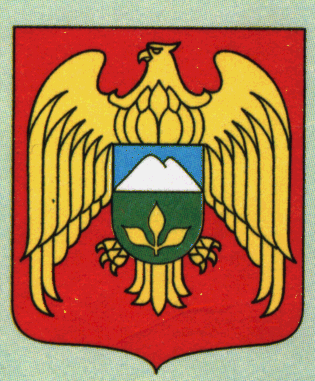 